ТМ Любимый дом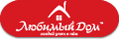 Российская торговая марка «Любимый дом» – это европейское качество, доступная цена и изысканный дизайн. Именно эти параметры принесли широкую популярность этой торговой марке на рынке домашнего текстиля. Дом – это наша крепость, и каждый мечтает сделать ее самой красивой и уютной. Ассортимент текстильной продукции этого бренда постоянно обновляется и усовершенствуется, поэтому выбирая комплект постельного белья, махровые изделия, пледы и кухонные аксессуары торговой марки «Любимый дом» вы сможете за разумные деньги украсить свое жилье. Кроме того, очень важной особенностью текстильной продукции этой марки является то, что размерный ряд адаптирован под рынок СНГ, что позволит вам идеально подобрать товары необходимых размеров. Сладкий сон с комплектами постельного белья «Любимый дом» вам обеспечен! Все комплекты изготовлены из натуральной хлопковой ткани БИОкомфорт, которая очень приятная и мягкая к телу и имеет гладкую нескользящую поверхность. Но кроме экологичности и удобства постельное белье торговой марки «Любимый дом» отличается многообразностью дизайнов и цветовых гамм, которые разрабатываются в собственном дизайнерском центре производителя. Для любителей ярких красок есть серии с красочными традиционными цветами, интересными абстрактными картинами и геометрическими фигурами. А те, кто предпочитает постельное белье в более спокойных тонах смогут подобрать себе комплект в пастельных цветах с ненавязчивыми рисунками. Ну и, конечно, вас приятно удивит размерный ряд и комплектация белья, так как вы обязательно подберете такой комплект, который подойдет именно вам.Что может быть приятнее мягкого махрового полотенца после принятия ванны? Это то, чем пользуется каждый из нас каждый день и именно полотенца должны быть особенно качественные. Махровые полотенца «Любимый дом» изготовляются из высококачественной махровой ткани, которая долгое время будет дарить вам приятные ощущения при каждом использовании и не потеряет цвет и форму после стирок. Кроме разнообразных серий полотенец, которые отличаются дизайнами и размерами вы также сможете выбрать махровые полотенца разных типов обработки. Красивая и современная кухня – вот мечта каждой хозяйки! С кухонными аксессуарами от торговой марки «Любимый дом» хозяйка сможет с легкостью украсить свой «кабинет»! Кухонный текстиль торговой марки «Любимый дом» - это разнообразие дизайнов, тканей и стилей. В широком ассортименте продукции вы найдете именно то, что станет «изюминкой» вашей кухни.